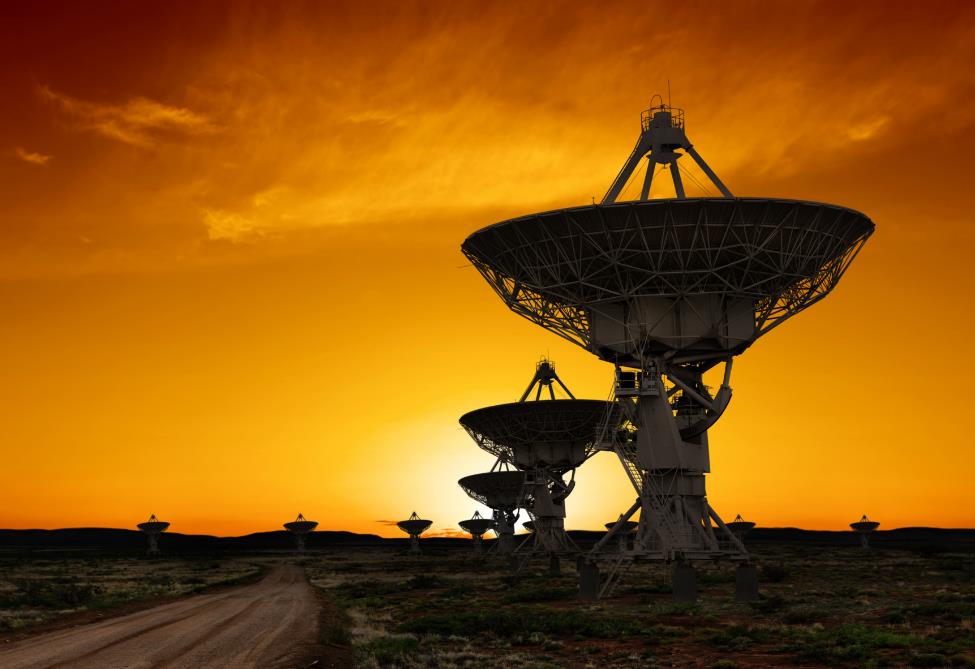 [Título del informe][Nombre del estudiante][Nombre del curso][Nombre del instructor][Fecha][No espere para empezar][Para reemplazar el texto de marcador de posición con el suyo, selecciona una línea de texto y después comienza a escribir. Pero no empieces todavía.][En primer lugar, échale un vistazo a algunas sugerencias que te ayudarán a agilizar el proceso de dar formato al informe. Te sorprenderá lo fácil que es.][Ten siempre un aspecto inmejorable][¿Necesitas un encabezado? En la galería de estilos de la pestaña Inicio, haz clic en el estilo de título que quieras.][Puedes ver que en la galería también hay otros estilos. Por ejemplo, para una cita, una lista numerada o una lista con viñetas como esta.][Para obtener los mejores resultados al seleccionar el texto que desea copiar o editar, no incluyas ningún espacio a la derecha de los caracteres de la selección.][Agregar una cita][“Usa el estilo Cita para resaltar una cita o un fragmento importante del texto”.][Imagen perfecta][Para reemplazar la foto de muestra a su manera solo tienes que eliminarla. A continuación, en la ficha Insertar, haz clic en Imagen.][Para aplicar formato, como bordes y sombreado en la foto de muestra, selecciona la imagen. Después, en la pestaña Formato de herramientas de imagen, selecciona un estilo de imagen.]